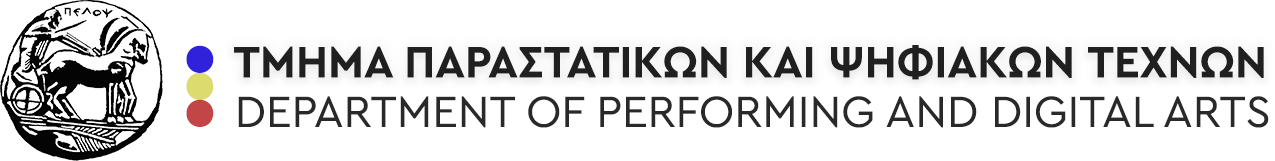 ΩΡΕΣ ΓΡΑΦΕΙΟΥ ΔΙΔΑΣΚΟΝΤΩΝΧειμερινό εξάμηνο 2023-2024Bαρσαμοπούλου Μαρία Δευτέρα13:00-15:00Ισόγειο, Κεντρικά ΔιδακτήριαΒασιλόπουλος ΝικόλαοςΔευτέρα 11:00-13:00 ΑΡΙΑ (Α3 Γραφείο Καθηγητών)Γιωτάκη ΓεωργίαΠέμπτη 16:00-18:00ΑΡΙΑ (Α3 Γραφείο Καθηγητών)Ελ Ράχεμπ ΚατερίναΤετάρτη 18:00-19:30Πέμπτη 10:00-12:00 ΑΡΙΑ (Α3 Γραφείο Καθηγητών)Ευκλείδης ΑλέξανδροςΤετάρτη 10:00-12:00ΑΡΙΑ (Α3 Γραφείο Καθηγητών)Θάνου ΧαρίκλειαΤρίτη 16:00-18:00Εργαστήριο ΣκηνογραφίαςΘεοδωρόπουλος  ΑναστάσιοςΔευτέρα 15:00–17:00Τρίτη 13:00–15:00ΑΡΙΑ (Αίθουσα Α3 ή Αίθουσα Υπολογιστών)Κανέλλη ΑικατερίνηΤρίτη 18:00-20:00ΑΡΙΑ (Α3 Γραφείο Καθηγητών)Κόνδης Γεώργιος Τρίτη 12:00-14:00Κτίριο ΓραμματείαςΚοτζαμάνη ΜαρίναΤετάρτη 12:00-14:00Ισόγειο, Κεντρικά ΔιδακτήριαΜατσούκας ΠαναγιώτηςΠέμπτη 09:00-11:00ΑΡΙΑ (Α3 Γραφείο Καθηγητών)Πλάτσκου Στέλλα Τρίτη 12:00-14:00 Αίθουσα Η/Υ, Κεντρικά ΔιδακτήριαΡοϊνιώτη Ελένη Πέμπτη 14:00-15:00 Παρασκευή 11:00-12:00 ΑΡΙΑ (Α3 Γραφείο Καθηγητών)Στούρνα ΑθηνάΠέμπτη 18:00-20:00 Κτίριο ΓραμματείαςΨαρράς Βασίλειος Τετάρτη 12:00-14:00 ΑΡΙΑ (Α3 Γραφείο Καθηγητών)